DOMINGOde la Palabra de Dios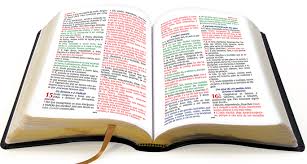 2 de diciembre 2018Deseo vivamente que la Palabra de Dios se celebre, se conozca y se difunda cada vez más, para que nos ayude a comprender mejor el misterio del amor que brota de la fuente de la misericordia divina. Lo recuerda claramente el Apóstol San Pablo: «Toda Escritura es inspirada por Dios y además útil para enseñar, para argumentar, para corregir, para educar en la justicia» (2 Tm 3,16).Papa Francisco(Misericordia et misera, nº 7)LA BIBLIA, EL LIBRO MÁS LEIDO EN EL MUNDO.¿Por qué damos el nombre de BIBLIA al libro de la “Palabra de Dios”? 
BIBLIA es una palabra griega que significa libros. Proviene de una ciudad llamada Biblos, donde se fabricaba el papiro para hacer libros. Se llama Biblia al Libro Santo escrito por hombres, bajo la inspiración y dirección de Dios porque no es un solo libro, sino una colección de Libros Sagrados, que narran la historia de la Salvación, es decir, todo el esfuerzo de Dios para salvarnos, para atraernos a Él y formar con Él una comunión de vida y de amor. ¿Por qué leer la Biblia?  Porque la Biblia es más que un libro, es Dios quien nos habla. Para oírlo necesitamos fe y así creer en Él; debemos abrirle nuestro corazón e inteligencia; esperanza, para estar ciertos de que sólo siguiendo su voluntad y aceptando las invitaciones que nos hace el Espíritu Santo podemos ser verdaderamente felices; y caridad, para ser generosos y dar los frutos que Dios espera de nosotros.  Porque leer la Biblia es el medio para animarnos a tener siempre presente a Dios en nuestras vidas. La Biblia nos entusiasma por Dios y nos llena de amor hacia Él. Nos anima a llenarnos de obras buenas. Nos da gran temor y aversión hacia el pecado. La Biblia consuela mucho y lleva al arrepentimiento, la conversión y cambio de vida.¿Qué condiciones se necesitan para tener éxito al leer la Biblia?Oración, pidiendo a Dios nos ilumine para entender su mensaje.Lectura pausada, para poder digerir bien.Humildad, sabiéndonos necesitados de Dios.No buscar ciencia profana, sino un mensaje espiritual para salvarnos.No dejar pasar el día sin leer una página de la Sagrada Biblia. Leer explicaciones de buenos libros que comenten la Sagrada Escritura; o pedir esas explicaciones a expertos de la Biblia.Leer la Sagrada Escritura en el orden más fácil para entenderla: Evangelios, Hechos, Génesis y Éxodo, Samuel y libros de los Reyes, Tobías y Judit, Salmos, Proverbios, Eclesiástico, Santiago, san Pablo, etc. 
LO QUE DESCUBRÍ EN LA BIBLIASoy una convencida católica norteamericana, muy aficionada a la lectura desde niña. Cuando tenía catorce años, me encontré con la Biblia. Sabía que era el libro de Dios, pero nada más. Me imaginé que dentro había sólo historias de gente buena, religiosa, algunos consejos para ser mejores personas y quizá también exhortaciones para portarse bien y no cometer pecados. Pero estaba tan equivocada. Cuando conocí a Jesús y empecé a asistir a la iglesia, dediqué muchos meses a leer la Biblia. Mi sorpresa fue enorme. Este libro incluía muchos libros, de diferentes autores, pero todos con un solo objetivo y bajo un mismo Espíritu.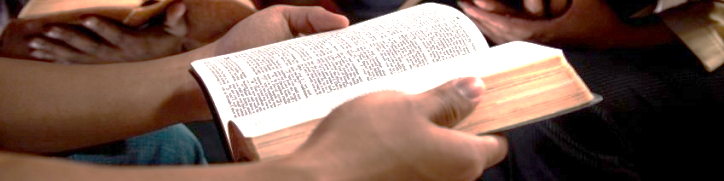 Luego descubrí que la Biblia incluía libros históricos, proféticos, poéticos, filosóficos, doctrinales, y cuatro Evangelios, la cumbre de todo el saber de la tierra. Cada uno de los libros de la Biblia fueron una gran revelación para mí. Ningún otro libro que leí antes –ni que leí después– son como la Biblia. Esta es definitivamente la Palabra de Dios. Es el mensaje de Dios a los hombres, es la descripción y narración de los hechos, el carácter, la perspectiva, la sabiduría, las maravillas y los planes de Dios para la humanidad.No existe sobre la tierra un libro como la Biblia. No hay ningún otro libro (y si lo hay, por favor, avísenme) que contenga la visión divina, sabia y poderosa como la Biblia. No hay libro más apasionado, revelador, inspirador y perfecto como la Biblia. Todas las respuestas para nuestra vida están contenidas ahí. Toda duda filosófica, toda inquietud o tormento existencial quedan resueltas en sus páginas. La Biblia es palabra viva que proviene de un Dios vivo; no es creación humana, intelectual, limitada, sino sabiduría celestial. La Biblia puede cambiar vidas.La Biblia es un libro humano y divino que no debe abandonarse en una estantería, pues debe estar siempre abierto, a la mano, listo para ir con nosotros a donde vayamos, de día y de noche.Maleni Grider10 CITAS BÍBLICAS IMPORTANTESAMOR1. Tanto amó Dios al mundo que le envió a su Hijo único, para que todo el que crea en Él no se pierda, sino tenga vida eterna (Evangelio de S. Jnuan 3, 16).2. Dios es amor (1ª Carta de S. Juan 4, 8).3. A Dios nadie lo ha visto jamás; pero si nos amamos unos a otros, Dios está entre nosotros (1ª Carta de S. Juan 4, 12).4. Amarás al Señor tu Dios con todo tu corazón, con toda tu alma y con toda tu mente. Este es el primero y más grande mandamiento. El segundo es semejante a éste: Amarás a tu prójimo como a ti mismo. Toda la Ley y los Profetas se fundamentan en estos dos mandamientos (Evangelio de S. Mateo 22, 37-40).SALVACIÓN5. Si decimos que no tenemos pecado, nos estamos engañando a nosotros mismos, y la verdad no está en nosotros (1ª Carta de S. Juan 1, 8).6. Quien quiera salvar su vida, la perderá; pero quien pierda su vida por mí y por el Evangelio, la salvará (Evangelio de S. Marcos 8, 35).7. ¿De qué le sirve al hombre ganar el mundo entero, si pierde su vida? (Evangelio de S. Marcos 8, 36).8. Si alguno quiere venir en pos de mí, niéguese a sí mismo, tome su cruz y sígame (Evangelio de S. Marcos 8, 34).9. El que come mi carne y bebe mi sangre, tiene vida eterna, y yo le resucitaré el último día (Evangelio de S. Juan 6, 54).10. Yo estoy con vosotros todos los días hasta el fin del mundo (Evangelio de S. Mateo 28, 20).